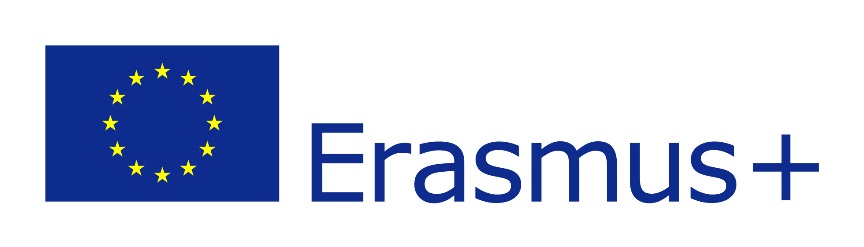 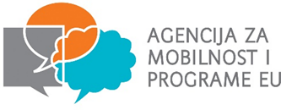 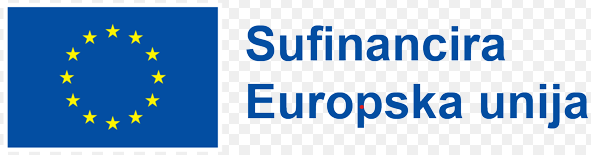 15.02.2022. u Učeničkom domu Split održan je sastanak ravnatelja i odgajatelja iz Učeničkog doma Kvarner, Rijeka, Učenički dom, SplitUčenički dom Dora Pejačević, ZagrebUčenički dom Bjelovar,Učenički dom Virovitica,Učenički dom Franjo Bučar, ZagrebUčenički dom Marije Jambrišak, ZagrebUčenički dom Karlovac,Učenički dom tehničke škole, ZagrebRavnateljice Suzana Jambrešić i Astrid Pavletić prezentirale su Erasmus+ projekt Udruge hrvatskih srednjoškolskih ravnatelja pod nazivom Učinkovito vođenje škole za održive promjeneProjekt 2021-1-HR01-KA122-SCH-000013398Na sastanku je predstavljen projekt i buduća mobilnost u Barcelonu na tečaj Create the future leaders & innovators in the classroom18.04.2022. – 22.04.2022.Zaključak sastanka je buduća suradnja Učeničkih domova koji još nisu uključeni u Erasmus+ sa već iskusnijim domovima. Na sastanku Odgajatelja i na međužupanijskom stručnom vijeću ravnatelja na jesen bit će prezentirani projekti domova koji su u tijeku i način kako i ostali mogu sudjelovati u njima.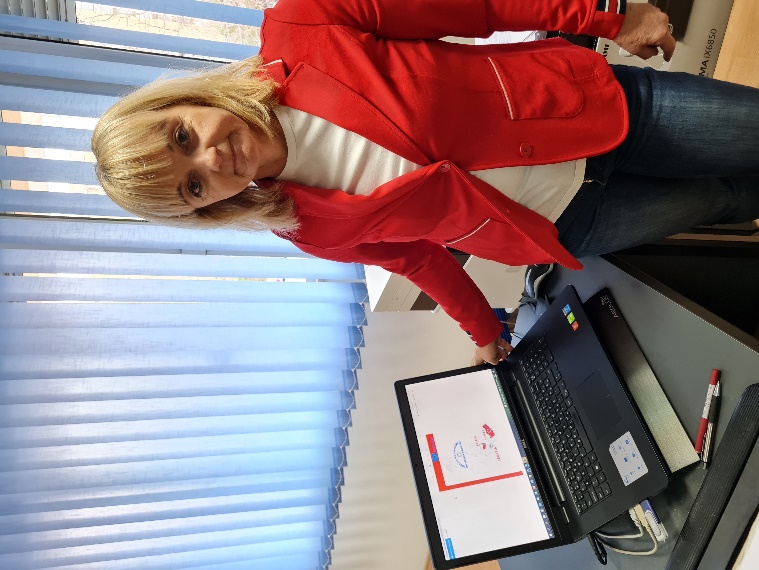 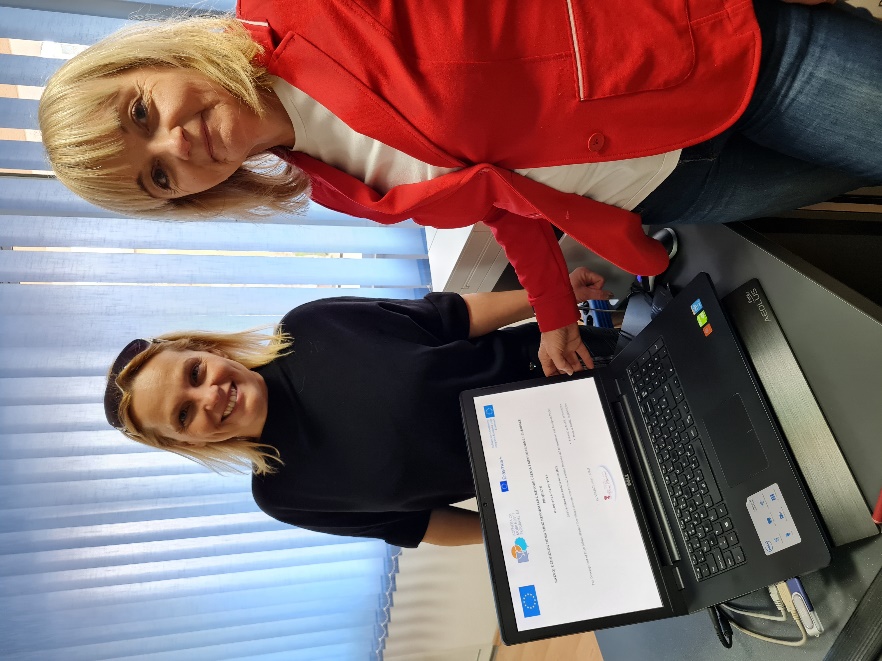 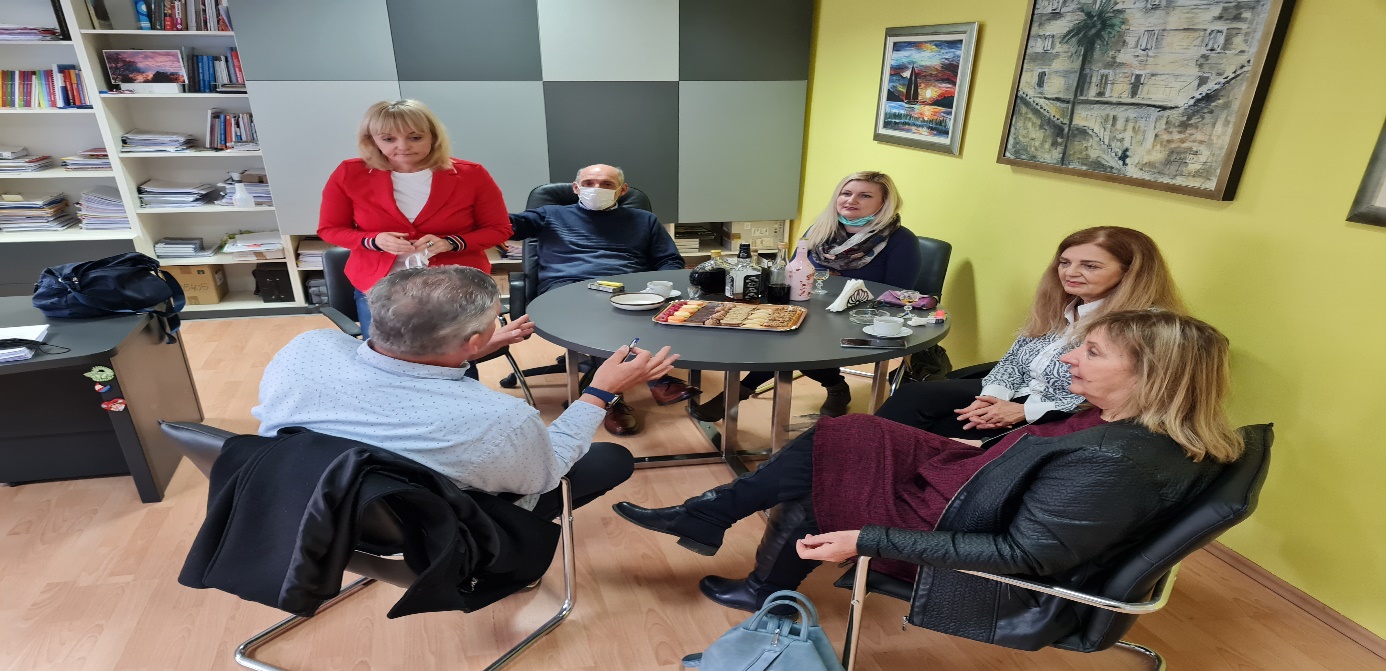 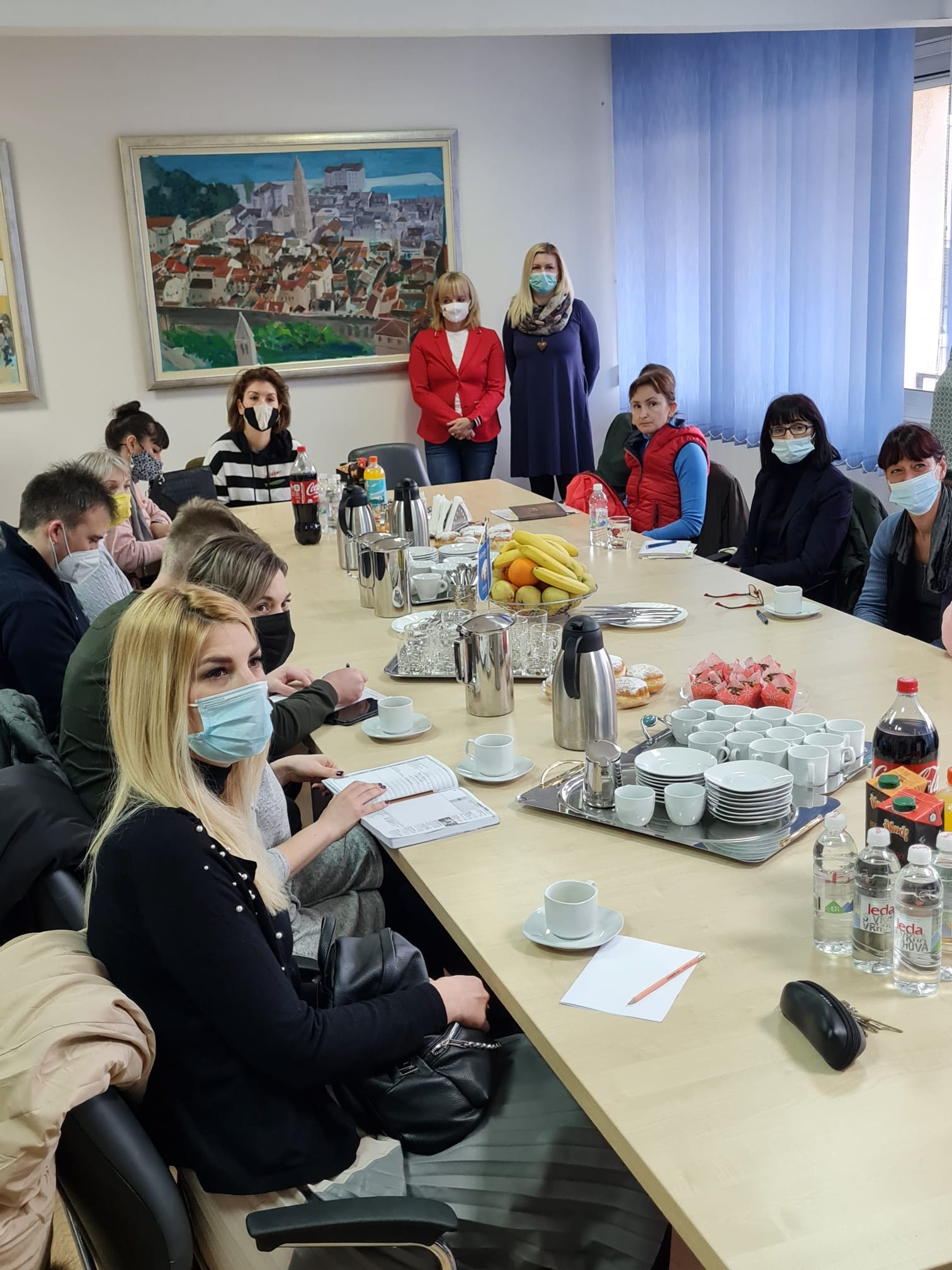 